Согласно распоряжению главы муниципального образования «Ленский район» от 22.03.2022 г. №01-04-511/2 «Об организации и проведении месячника охраны труда в муниципальном образовании «Ленский район», в соответствии с Положением об организации и проведении ежегодного месячника охраны труда в муниципальном образовании «Ленский район» (утв. распоряжением главы МО «Ленский район» от 21.03.2019 г. №01-04-443/9) с 01 по 30 апреля 2022 г. в Ленском районе проведен месячник охраны труда. К участию в месячнике привлечены организации всех форм собственности, осуществляющие деятельность на территории Ленского района. В рамках районного плана мероприятий организованы: выездное обучение по программе «Охрана труда», специальная оценка условий труда, проведены первый этапы республиканских конкурсов «Лучший специалист по охране труда Республики Саха (Якутия)» и конкурса детских рисунков «Охрана труда глазами детей», районный конкурс на разработку лучшего логотипа на тему «Охрана труда в Ленском районе», интеллектуальная игра «Где логика?» на тему охраны труда среди учащихся, ведомственный контроль за соблюдением требований трудового законодательства, «Круглые столы», в т.ч. с участием главного государственного инспектора труда (по охране труда) Государственной инспекции труда в Республике Саха (Якутия), расширенное заседание межведомственной комиссии по охране труда, оформлен информационный бюллетень по охране труда и т.д. На предприятиях подготовлены приказы и планы проведения месячника, организованы мероприятия. Всего в месячнике охраны труда приняли участие 98 организаций с охватом 15 281 человек, проведено 664 мероприятия.По итогам проведения месячника в Ленском районе, в целях профилактики производственного травматизма и.о. главы муниципального образования                                           п о с т а н о в и л:1. Отметить положительную работу по организации месячника охраны труда в МКУ «Ленское районное управление культуры», ООО «Таас-Юрях-Нефтегазодобыча», филиале «Краснодар бурение» ООО «Газпром бурение», филиале «Аэропорт Талакан» АО «Аэропорт Сургут», Базе производственно-технического обслуживания и комплектации оборудованием ПАО «Сургутнефтегаз», МКУК «Ленская межпоселенческая централизованная библиотечная система».2. Рекомендовать руководителям предприятий и организаций всех форм собственности, осуществляющих деятельность на территории муниципального образования «Ленский район»:2.1. Продолжить работу по выявлению опасностей и профессиональных рисков, их регулярному анализу и оценке, обеспечить функционирование системы управления охраной труда;2.2. Усилить контроль за соблюдением работниками требований охраны труда, дисциплины труда, режимов труда и отдыха, за использованием работниками средств индивидуальной защиты, в случае выявления нарушений применять соответствующие меры ответственности;2.3. Обратить внимание руководителей среднего звена на безусловное соблюдение требований охраны труда при выполнении работ в структурных подразделениях, на вверенных участках;2.4. Обеспечить приведение локальной нормативной базы в соответствие с действующим законодательством, новыми требованиями охраны труда.3. Главному специалисту управления делами (Иванская Е.С.) разместить настоящее постановление на официальном сайте муниципального образования «Ленский район». 4. Контроль исполнения настоящего постановления оставляю за собой.Муниципальное образование«ЛЕНСКИЙ РАЙОН»Республики Саха (Якутия)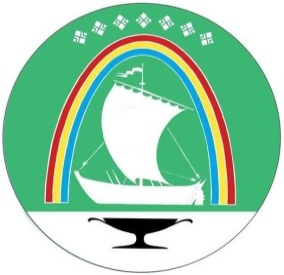 Саха Өрөспүүбүлүкэтин «ЛЕНСКЭЙ ОРОЙУОН» муниципальнайтэриллиитэПОСТАНОВЛЕНИЕ                  УУРААХг. Ленск                      Ленскэй кот «19» ___мая_____2022 года                                   № ____01-03-281/2___от «19» ___мая_____2022 года                                   № ____01-03-281/2___Об итогах проведения месячника охраны труда в муниципальном образовании «Ленский район»И.о. главы Е.С. Каражеляско